ZGŁOSZENIE - FORMULARZ 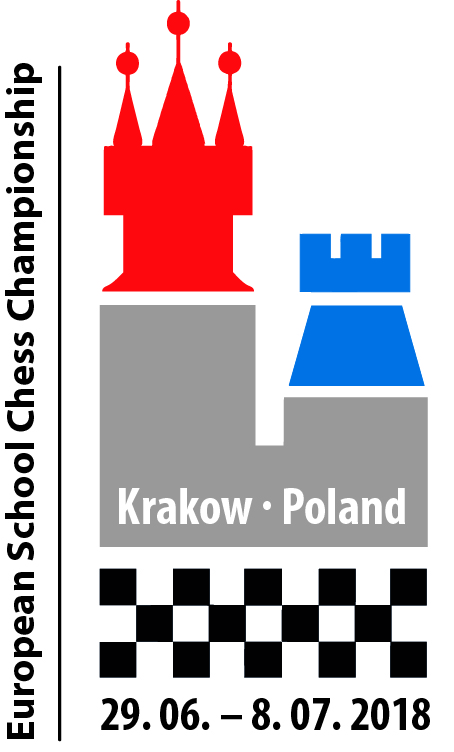 MISTRZOSTWA EUROPY SZKÓŁ w SZACHACH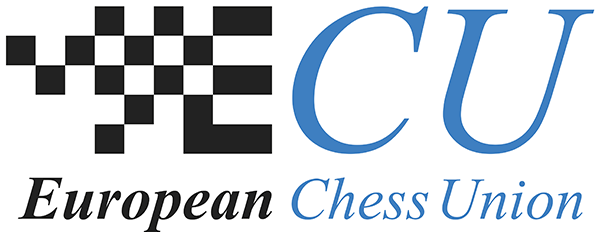 Kraków, Polskawww.escc2018.eu	29 czerwca – 8 lipca, 2018FEDERACJA / SZKOŁA: FEDERACJA / SZKOŁA: FEDERACJA / SZKOŁA: osoba do kontaktu: tel.: e-mail: Imię, nazwiskoProszę wpisywać nazwisko drukowanymi literamiPłećM/FWiek7/9/1113/15/17Data urodzeniarok-miesiąc–dzieńNumer licencji PZSzachFIDE IDTytułELOHotel1-2-3 osoby w pokojuData przyjazduData odjazduOpen (chłopcy i dziewczęta)Open (chłopcy i dziewczęta)Open (chłopcy i dziewczęta)Open (chłopcy i dziewczęta)Open (chłopcy i dziewczęta)Open (chłopcy i dziewczęta)Open (chłopcy i dziewczęta)Open (chłopcy i dziewczęta)Open (chłopcy i dziewczęta)Open (chłopcy i dziewczęta)Open (chłopcy i dziewczęta)Open (chłopcy i dziewczęta)DziewczętaDziewczętaDziewczętaDziewczętaDziewczętaDziewczętaDziewczętaDziewczętaDziewczętaDziewczętaDziewczętaDziewczętaTrenerzyTrenerzyTrenerzyTrenerzyTrenerzyTrenerzyTrenerzyTrenerzyTrenerzyTrenerzyTrenerzyTrenerzyOsoby towarzysząceOsoby towarzysząceOsoby towarzysząceOsoby towarzysząceOsoby towarzysząceOsoby towarzysząceOsoby towarzysząceOsoby towarzysząceOsoby towarzysząceOsoby towarzysząceOsoby towarzysząceOsoby towarzyszące